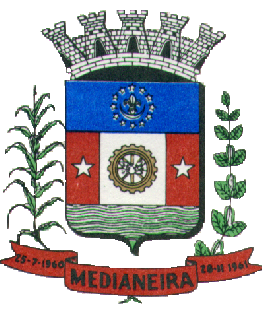 Câmara Municipal de                                                         Medianeira  MEDIANEIRA – PARANÁ                                                                              CONTROLE DE ESTOQUENOVEMBRO 2015 Entradas e saídas de mercadoriasCombustíveis e lubrificantes automotivosSaldo anteriorEntradaSaídaSaldo atualGasolina (L)  0363,410363,4100Material de ExpedienteSaldo anteriorEntradaSaídaSaldo atualAgenda telefônica 0110Apontador 020200Artigo natal arranjo de mesa0110Artigo natal arranjo P028280Artigo natal enfeite médio 015150Artigo natal enfeite pequeno020200Arvore enfeitada 1,20m0110Arvore enfeitada 1,5m0110Bateria 9v0000Borracha 020200Borracha de carimbo printer 200000Caderno capa dura 010100Caderno p/ protocolo 0550Caixa Clipes 8/0 acc 137 unid0550Caixa de clipes 1/0 1” 2” acc 940u 015150Caixa de clipes 3/0 acc-415 unid010100Caixa de Lamina p/ estilete 0220Caixa Grampos 26/6 cobreados acc015150Caixa pasta suspensa c/ haste de plástico 0110Caneta cristal azul 050500Caneta cristal preta050500Caneta cristal vermelha050500Caneta Techno 0.7 preta 015150Carimbo printer 200000Cola bastão 10g 010100Corretivo 18ml010100Enfeite papai noel 0770Estrela de natal 0880Extrator de grampos 015150Festão decorado 0220Festão simples 0660Fita de natal 10m0660Fita estreita transparente 12mmx40m010100Grampeador gramp lini G20500880Grampo 23/13 acc 0110Guirlanda de natal G 0110Guirlanda de natal P0110Marca texto 015150Molha dedo 010100Notas autoadesivas 76mmx102mm 100 fls010100Pasta c/ aba oficio plástica 030300Pasta escolar 30mm c/ elástico 030300Pasta L 030300Peça de vidro utilizado para moldura de homenagem 0000Perfurador duplo pequeno0330Porta caneta 3 divisórias0990Post it 3m 38mmx50mm c/ 4 unid010100Régua 30 cm plástico 010100Resma de papel A4 c/ 500fls075750Telefone 0000Tesoura TS-850330Material de Processamento de DadosSaldo anteriorEntradaSaídaSaldo atualBobina térmica 30M0000Bobina térmica DK 12010000Cartão de memória Kingston 16gb0000Cartão de memória sandisk 16gb 0000Cartucho HP 60 colorido 0000Cartucho HP 60 preto0000Cartucho tinta 21 A0000Cartucho tinta 60 black0110Cartucho tinta 60 color0000Cilindro 85A0110Estabilizador 0000Filtro de linha 0000Fonte ATX0000HD Sata 500gb0000Head phone0000Memória DDR 2gb0000Memoria DDR2 2gb0000Memoria DDR3 4gb0000Mouse 0000Pen drive 32gb 0000Pen drive 4gb 0000Pen drive 8gb0000Recarga cartucho 21 black0000Recarga cartucho 60 black0000Recarga cartucho 60 color 0000Recarga de toner HP C 210A0110Recarga de toner HP Color0110Recarga de toner HP laserjet 0000Recarga HP 85A0110Recarga toner 85A0000Teclado usb 0000Toner compatível 85A0550Toner HP original 131A B0110Toner HP original 201A B0110Material de Copa e CozinhaSaldo anteriorEntradaSaídaSaldo atualBandeja de inox 0000Bomba chimarrão inox 0000Caixa café 500g 0000Caixa chá matte c/ 25 saches 0000Caixa de copo de água mineral de 200ml c/ 40 unid0000Caixa de Filtro café TNT c/ 300 unid 0000Garrafa térmica inox 1,8L0000Garrafa térmica inox 1L0000Pacote açúcar branco 5kg 0000Pacote erva mate 2kg0000Pacote guardanapo de papel grande c/ 50 unid0000Pilha palito cartela c/ 2 unid0000Recarga galão água mineral 20L0000Material de Limpeza e Produtos de HigieneSaldo anteriorEntradaSaídaSaldo atualCaixa copos 180ml c/ 2500 unid0000Caixa papel toalha 5000 fls0000Escova p/ VS e suporte0000Galão desinfetante 5L0000Galão sabão amoniacal 5L0000Lixeiras teladas 12L0000Luvas tamanho M0000Material para Manutenção de Bens Imóveis Saldo anteriorEntradaSaídaSaldo atualCarvão ativado0000Celulose interior0000Celulose superior0000Copo ABS metálico 0000Exaustor 0000Metros de algerosas c/ vedação de telhas e parafusos0000Material Elétrico e EletrônicoSaldo anteriorEntradaSaídaSaldo atualBarra de canaleta 20x200000Bocal de louça 0440Caixa 4x2 pvc0770Canaleta 10x10015150Canaleta 20x100220Canaleta 30x200220Disjuntor nema 2x300000Extensão de telefone0110Headset HSB500000Interruptor c/ tomada 0110Kit material para instalação dos ramais telefônicos 0110Lâmpada compacta 30w 127v0440Metro cabo de rede 5 E0000Metro cabo PP 3x4,0mm0000Metro de cabo de rede01201200Metro de cabo UTP CAT 6 Vermelho0000Metro de fio flexível 2,5mm045450Metro de fio paralelo 2x1mm050500Metros de cabo manga 80% malha telecam0000Plug femea 20 A0000Reator 2x50 bivolt0000RJ 45 0880Tomada 20 A c/ cx0000Tomada dupla0660Tomada sobrepor 20A0110Tomadas T0330Material para ComunicaçõesSaldo anteriorEntradaSaídaSaldo atual-----Material para Manutenção de Veículos Saldo anteriorEntradaSaídaSaldo atualAnt radiador 0000Extintor ABC 1kg - vectra0000Farol auxiliar 0000Filtro combustível 0000Filtro do ar 0000Filtro lubrificante 0000Filtro tecfil ARL 88400000Filtro tecfil TM30000Galão de óleo lubrificante 4,2L0000Jogo elemento filtro 0000Junta alumínio 0000Limpador de para-brisa corolla0000Litro Lubrificante 5W40 0000Litro lubrificante bardal max sintético 5W300000Película protetora Corolla0000Placa branca Corolla0000Material de Sinalização Visual e AfinsSaldo anteriorEntradaSaídaSaldo atualPlaca acrílico 12x40cm0000Placa acrílico 30x40cm0000Placa de aço inox gravado 7x30cm0000Placa em aço inox de 30x40cm c/ base em granito de 35x45cm 0000Placa em aço inox de 40x60cm c/ base em granito 0000Placa em aço inox p/ mesa 0000Placa em acrílico p/ sinalização interna da câmara 0880Material para Festividades e homenagensSaldo anteriorEntradaSaídaSaldo atualArranjos de flores c/ toalhas 0000Buque de 12 rosas 0000Buques de flores0000Confecção de títulos de cidadão honorário 0000Taças acrílicas0000Material de proteção e segurançaSaldo anteriorEntradaSaídaSaldo atualRecarga extintor AP 10L0000Recarga extintor CO2 6kg0000Recarga extintor pó 4kg0000Recarga extintor PQS 6kg0000Bandeiras e Flamulas Saldo anteriorEntradaSaídaSaldo atualKit c/ 4 bandeiras (Brasil, Paraná, Município e Legislativo)0000Sementes e mudas de plantasSaldo anteriorEntradaSaídaSaldo atualCasca de pinus 0110Croton0110Substrato 0110Yuca 0220